Ежемесячные выплаты из средств материнского капитала будут начисляться только на карты «МИР» УПФР в Краснослободском муниципальном районе РМ (межрайонное) сообщает, что с 1 января 2021 года ежемесячные выплаты из средств материнского капитала будут начисляться только на карты платёжной системы «МИР». Получателям выплат следует проверить платёжную систему банковской карты, на которую поступают средства. В том случае, если банковскую карту придётся поменять на «Мир» необходимо предоставить сведения о новом банковском счёте в территориальное управление фонда по месту жительства после предварительной записи. Напомним, что ежемесячная выплата из средств материнского капитала предоставляется семьям, в которых второй ребенок был рожден или усыновлен начиная с января 2018 года и семьям, в которых первый ребенок родился с января 2020 года. Чтобы определить, имеет ли семья право на эту меру поддержки, необходимо разделить доходы родителей и детей за последний год на двенадцать месяцев и на количество членов семьи, включая второго ребенка. Если полученная величина окажется в пределах двух прожиточных минимумов трудоспособного населения в субъекте, можно подавать заявление в Пенсионный фонд на выплату. Записаться на прием в клиентскую службу можно через электронный сервис предварительной записи. Он доступен в открытой части сайта Пенсионного фонда и не требует входа в личный кабинет. Помимо этого, записаться можно позвонив по телефону клиентской службы 8(88344)3-01-94, 3-01-24.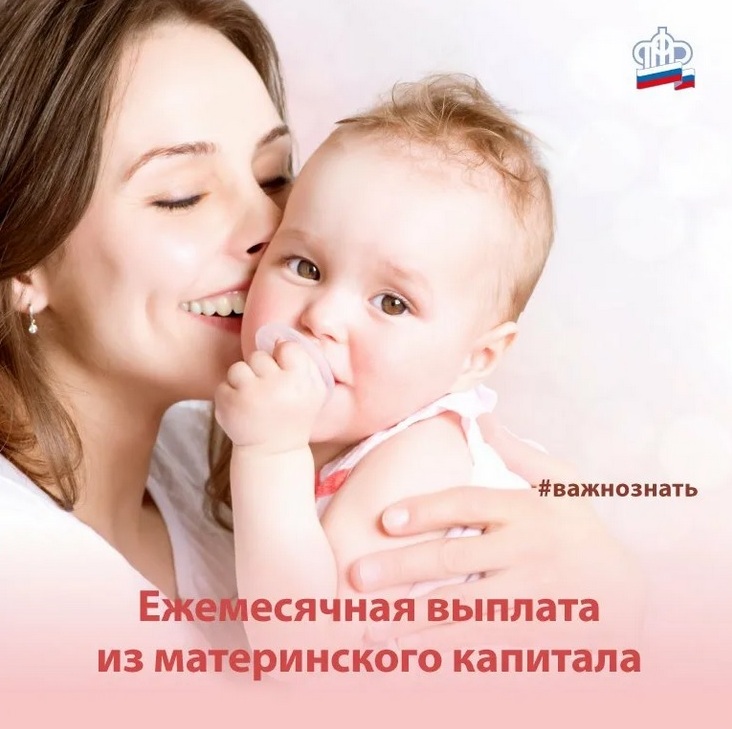 